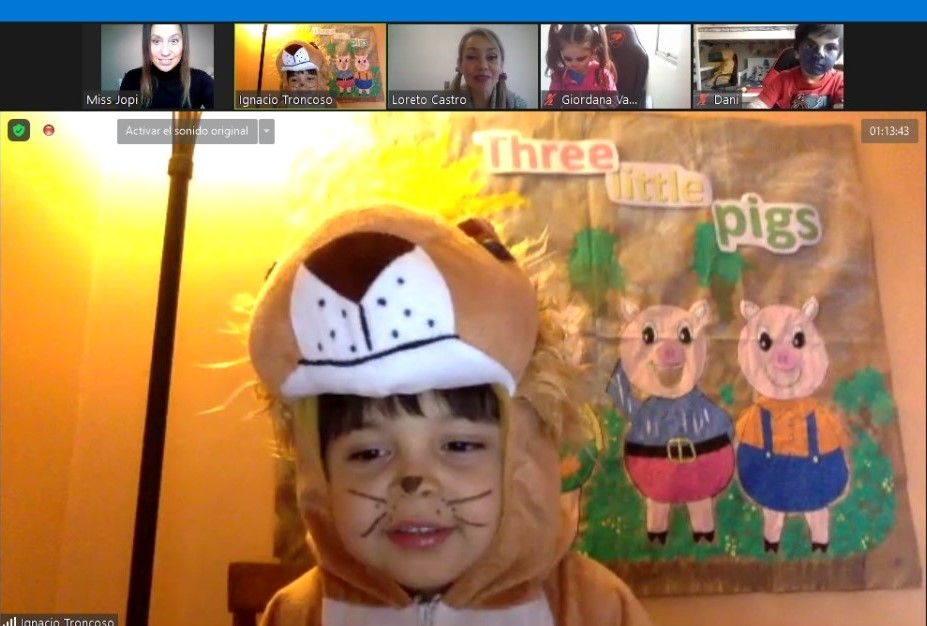 PGIGNACIOPGRAIMUNDO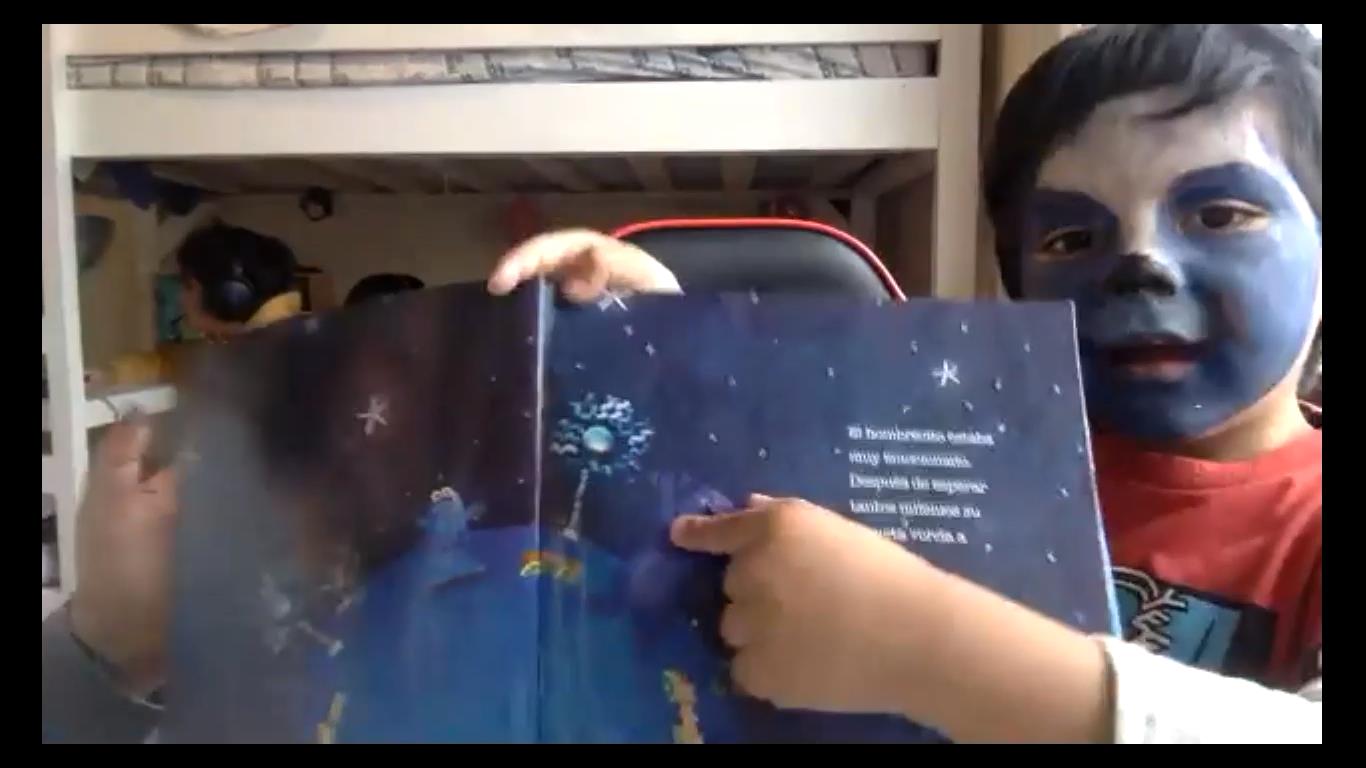 